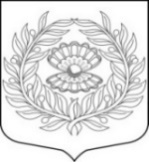 Администрация  Нежновского сельского поселения Кингисеппского муниципального районаЛенинградской области                                                             ПОСТАНОВЛЕНИЕ.    14.12.2023                                                                                                           №217                         О внесении изменений в постановление 27.06.2022  №92                                                                                                         «Об утверждении Административного регламента предоставления муниципальной услуги «Предоставление сведений об объектах учета, содержащихся в реестре муниципального имущества».В целях соблюдения Федерального законодательства администрация МО «Нежновское сельское поселение», руководствуясь Федеральными законами от 06.10.2003 № 131-ФЗ «Об общих принципах организации местного самоуправления в Российской Федерации», от 26.12.2008 № 294-ФЗ «О защите прав юридических лиц и индивидуальных предпринимателей при осуществлении государственного контроля (надзора) и муниципального контроля», от 27.07.2008 № 210-ФЗ «Об организации предоставления государственных и муниципальных услуг», руководствуясь методическими рекомендациями по предоставлению муниципальной услуги, протестом Кингисеппского городского прокурора от 28.09.2023ПОСТАНОВЛЯЕТ:1.Внести следующие изменения в Административный регламент предоставления муниципальной услуги «Предоставление сведений об объектах учета, содержащихся в реестре муниципального имущества»:1.1. пункт 2.4. читать в новой редакции:«2.4. Срок предоставления муниципальной услуги составляет 10(десять) дней(надо по ТАР -6 дней) со дня поступления заявления о предоставлении сведений об объектах учета, содержащихся в реестре муниципального имущества, в Администрацию (далее – заявление).»2.Обнародовать настоящее Постановление на официальном Интернет-сайте администрации Нежновского сельского поселения. 3.Контроль за выполнением настоящего постановления оставляю за собой.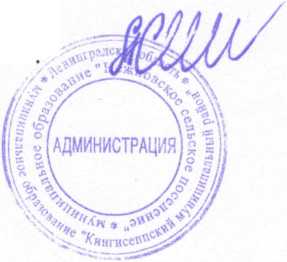 Глава администрации  Нежновского сельского поселения                                                                                А.С. Жадан